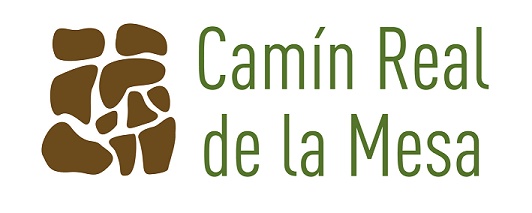 LEADER 2014-2020(Formulario elaborado siguiendo la Resolución de 19 de febrero de 2020, de la Consejería de Desarrollo Rural, Agroganadería y Pesca, por la que se aprueba el texto consolidado de las BASES REGULADORAS de las ayudas recogidas en la Submedida M19.2. del Programa de Desarrollo Rural 2014-2020 “Desarrollo de las operaciones previstas en la estrategia de desarrollo local participativo. B.O.P.A. NUM 41 de 28-Febrero-2020) 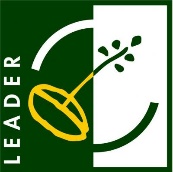 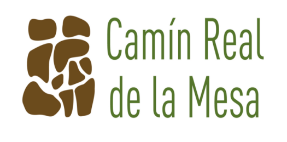 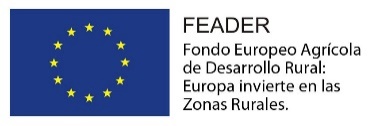 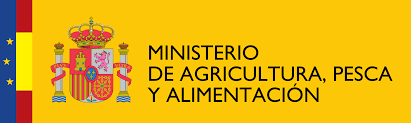 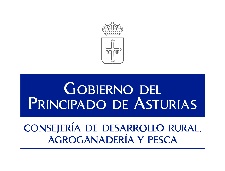 La información facilitada a través de la memoria se utilizará para valorar el proyecto y en caso de que la ayuda sea aprobada, proceder a su baremación determinando el porcentaje de subvención. Por este motivo, se recomienda dedicar el tiempo necesario para cumplimentar cada uno de los apartados. Esta información debe ser:  Ante cualquier duda, se recomienda contactar con  del Grupo de Desarrollo Rural Camín Real de la Mesa (Tel. 985754783; caminrealdelamesa@caminrealdelamesa.es). Para elaborar la memoria, también se puede acudir a las Agencias de Desarrollo Local de los Ayuntamientos de la Comarca. Y RECUERDE: Es importante que, ANTES de rellenar la memoria, lea los criterios de valoración de los proyectos, establecidos en cada Convocatoria de Ayudas.PROTECCIÓN DE DATOS DE CARÁCTER PERSONAL:En cumplimiento de  15/1999, de 13 de diciembre y la normativa vigente sobre protección de datos de carácter personal, los/as solicitante/s quedan informados/as de que los datos facilitados al Grupo de Desarrollo Rural Camín Real de la Mesa a través de esta memoria descriptiva, son necesarios para la formalización y gestión de las ayudas Leader y que se incorporarán al correspondiente fichero de personas o entidades promotoras, para uso interno, y para gestión, tramitación y pago de las ayudas solicitadas, así como para la promoción y difusión de las ayudas concedidas, para todo lo cual se da expresamente su autorización. Asimismo, se informa de que el responsable de dicho fichero es el G.D.R. Camín Real de la Mesa pudiendo ejercer los derechos de acceso, rectificación, cancelación, total o parcial, y oposición de los datos obrantes en dicho fichero, en los términos establecidos en  15/99, de 13 de diciembre, de Protección de Datos de Carácter Personal y demás normativa complementaria mediante escrito dirigido al G.D.R. Camín Real de la Mesa que podrá ser presentado personalmente en estas oficinas o remitido por correo certificado a la siguiente dirección: G.D.R. Camín Real de la Mesa; Edificio CIE, Parque Empresarial de La Cardosa, oficinas 1 y 2, 1ª planta, 33820, Grado, (Asturias). Quienes firman prestan su conformidad a la recogida de datos y autorizan expresamente la cesión para las indicadas finalidades que pueda ser realizada entre el G.D.R. Camín Real de la Mesa y otras sociedades o entidades relacionadas con la prestación de los servicios solicitados o auxiliares de éstos en los términos previstos en la indicada Ley.En cumplimiento de lo dispuesto en la Ley Orgánica 15/1999, de 13 de diciembre, de Protección de Datos de Carácter Personal (LOPD), la Administración del Principado de Asturias le informa que los datos personales recabados a través del presente formulario, así como los generados en el transcurso de la relación administrativa, serán incorporados a un fichero denominado Ayudas Leader de su titularidad, cuya finalidad es la gestión de las subvenciones leader frente a la unión europea.Además, sus datos podrán ser comunicados a otros órganos de la administración del estado, al FEGA, a la Comisión de la Unión Europea y a cada grupo de Acción Local respecto a sus expedientes.Si entre la información que usted facilita figuran datos de terceros, usted asume el compromiso de informarles de los extremos señalados en el párrafo anterior.Usted puede ejercitar los derechos de acceso, rectificación, cancelación y oposición enviando por correo o presentando presencialmente el correspondiente formulario a la Oficina de Atención Ciudadana (SAC) en el Edificio de Servicios Múltiples C/Coronel Aranda, 2, 33005 – Oviedo (Asturias) o a los distintos registros de la Administración del Principado de Asturias. También se pueden ejercitar estos derechos de forma electrónica a través del mismo formulario y que está disponible en la siguiente dirección https://sede.asturias.esRECORDATORIO: EL IMPUESTO SOBRE EL VALOR AÑADIDO (I.V.A.)  NO ES SUBVENCIONABLE EXCEPTO CUANDO NO SEA RECUPERABLE CONFORME A LA LEGISLACIÓN NACIONAL SOBRE EL IVA, SI ESTÁ EN ESTA SITUACIÓN DEBE SOLICITAR LA AYUDA POR EL IMPORTE TOTAL, I.V.A. INCLUIDO Y ACOMPAÑAR LA DOCUMENTACIÓN EMITIDA POR LA AGENCIA TRIBUTARIA QUE CERTIFIQUE ESTA SITUACIÓN.El beneficiario/a AUTORIZA al ÓRGANO INSTRUCTOR DE LA AYUDA, GDR CAMÍN REAL DE LA MESA o a la ENTIDAD CONCEDENTE DE LA AYUDA, CONSEJERÍA DE MEDIO RURAL Y COHESIÓN TERRITORIAL, a realizar un cambio en la distribución de anualidades inicialmente previstas, si así resultase necesario en función del número de proyectos presentados y de la disponibilidad presupuestaria, para la Resolución de Concesión de la Ayuda.Información que no se haya reflejado en los apartados anteriores.D/Dña.……………………………………………….…………………………………………, con NIF:…………………………, como REPRESENTANTE DE LA ENTIDAD SOLICITANTE.MANIFIESTA LO SIGUIENTE:Se compromete a cumplir con las directivas europeas en materia de contratación pública y con la legislación española en relación con la contratación en el sector público. Se compromete a aportar la documentación relativa a los expedientes de contratación cuando así proceda o le sea solicitado. Declara responsablemente no estar sujeto/a a una orden de recuperación de subvenciones como consecuencia de una decisión previa de la Comisión Europea que las declare ilegales e incompatibles con el mercado común. Declara responsablemente tramitar el expediente de acuerdo con las normas que le sean de aplicación del Real Decreto Legislativo 3/2011, de 14 de noviembre, por el que se aprueba el texto refundido de la Ley de Contratos del Sector Público. NOTAS IMPORTANTES: Con carácter general y para cada gasto subvencionable, el solicitante deberá presentar junto con la solicitud de subvención, tres ofertas económicas de diferentes proveedores, salvo que por las especiales características de los gastos subvencionables no exista en el mercado suficiente número de entidades que los realice, presten o suministren. En este supuesto, para la inequívoca justificación de esta circunstancia deberá presentarse una memoria argumentando las razones o la imposibilidad, en su caso, de presentación de las tres ofertas. La elección entre las tres ofertas presentadas la realizará el solicitante conforme a criterios de eficiencia y economía. De no elegir la oferta económica más ventajosa, deberá presentarse una memoria que expresamente justifique la elección por la que se opte. En caso de que no se presente, junto a la solicitud, esta memoria justificativa se entenderá que, de entre las tres ofertas presentadas, el solicitante elige la más económica. Tampoco será precisa la presentación de tres ofertas en aquellos gastos en los que no exista concurrencia como sucede en los casos de registros de patentes y obtención de licencias u otros permisos administrativos o para aquellas inversiones con baremo de precios máximos fijados en la convocatoria (ver Anexo de Baremo de precios máximos de la convocatoria), siendo únicamente necesario un presupuesto. Los presupuestos serán analizados por el personal técnico responsable de controlar los expedientes, mediante el uso de costes de referencia o baremos de precios máximos, tal y como está previsto en las bases reguladoras y en la convocatoria. INSTRUCCIONES PARA RELLENAR LA RELACIÓN DE FACTURAS PRO FORMA Y PRESUPUESTOS: -Concepto: indicar el concepto al que hace referencia la factura proforma o presupuesto (ejemplo: cafetera, desbrozadora, mueble auxiliar, instalación eléctrica etc.). - Proveedor: indicar la razón social del proveedor de la factura proforma o presupuesto (ejemplo: Ferretería Serma S.L.) - Importe: indicar el importe sin I.V.A. de la factura proforma o presupuesto (debe coincidir con el importe que viene en la misma). - Justificación de la elección: indicar el importe de la factura proforma o presupuesto que se ha seleccionado de entre los tres presentados, así como la justificación de la elección del mismo. Recuerda que, en aplicación del criterio de moderación de costes, para los conceptos que no estén incluidos en el Anexo de Baremo de Precios Máximos de la convocatoria deben presentarse tres presupuestos de diferentes proveedores. Para los conceptos que recoge dicho Anexo, tan sólo será necesario la presentación de un presupuesto, a excepción del caso de páginas web, ya que, en este caso, el beneficiario deberá presentar, al menos, 3 presupuestos.	POR EJEMPLO:Añadir tantas filas como sea necesario.MEMORIA OPERACIONESNO PRODUCTIVAS Medidas: 01.1/07.2/07.3/07.4/07.5/07.6/07.7MEMORIA OPERACIONESNO PRODUCTIVAS Medidas: 01.1/07.2/07.3/07.4/07.5/07.6/07.7ENTIDAD SOLICITANTE:Nº EXPEDIENTE:A rellenar por la Gerencia0RECOMENDACIONES PARA CUMPLIMENTAR LA MEMORIACompletaLos datos sobre el solicitante y el proyecto para la que solicita ayuda que no se incluyan en la memoria no podrán ser tenidos en cuenta en la valoración y baremación del proyecto. No obstante, dependiendo de las características del solicitante o el proyecto, es posible que no proceda cumplimentar algunos de los apartados de la memoria. ConcretaLa información debe ajustarse a los datos que se solicitan en cada apartado. Se puede añadir cuanta información se desee si se considera indispensable.RealistaLos datos que se incluyan en la Memoria deberán reflejar rigurosamente la realidad del proyecto. La inclusión de datos falsos o inciertos no supondrá un incremento de la ayuda y podría ser motivo de la denegación o la revocación de la misma.AvaladaTodas las páginas, serán firmadas por el solicitante, avalando de esta forma la veracidad de la información facilitada.1IDENTIFICACIÓN DEL SOLICITANTE DATOS DEL SOLICITANTE DE LA AYUDATITULAR DEL PROYECTODATOS DEL SOLICITANTE DE LA AYUDATITULAR DEL PROYECTODATOS DEL SOLICITANTE DE LA AYUDATITULAR DEL PROYECTODATOS DEL SOLICITANTE DE LA AYUDATITULAR DEL PROYECTODATOS DEL SOLICITANTE DE LA AYUDATITULAR DEL PROYECTOLOS DATOS CONTENIDOS EN ESTE APARTADO SERÁN TENIDOS EN CUENTA A EFECTOS DE NOTIFICACIÓN.LOS DATOS CONTENIDOS EN ESTE APARTADO SERÁN TENIDOS EN CUENTA A EFECTOS DE NOTIFICACIÓN.LOS DATOS CONTENIDOS EN ESTE APARTADO SERÁN TENIDOS EN CUENTA A EFECTOS DE NOTIFICACIÓN.LOS DATOS CONTENIDOS EN ESTE APARTADO SERÁN TENIDOS EN CUENTA A EFECTOS DE NOTIFICACIÓN.LOS DATOS CONTENIDOS EN ESTE APARTADO SERÁN TENIDOS EN CUENTA A EFECTOS DE NOTIFICACIÓN.Don/DoñaCon NIFEn representación de la Entidad Local o Entidad sin ánimo de lucroEn representación de la Entidad Local o Entidad sin ánimo de lucroCon NIF de la Entidad Local o Entidad sin ánimo de lucro Con NIF de la Entidad Local o Entidad sin ánimo de lucro Domicilio (Calle, nº, puerta, etc). Domicilio (Calle, nº, puerta, etc). Domicilio (Calle, nº, puerta, etc). Domicilio (Calle, nº, puerta, etc). PoblaciónMunicipioMunicipioMunicipioProvinciaCódigo PostalTeléfonoTeléfonoTeléfonoWebe-mailLE RECORDAMOS, que la Memoria debe estar firmada en todas las páginas, lo que supone en relación con la operación para la que ha solicitado ayuda al amparo de la convocatoria de ayudas LEADER (Submedida 19.2 del Programa de Desarrollo Rural del Principado de Asturias para el período 2014-2020) en el Camín Real de la Mesa, que DECLARA BAJO SU RESPONSABILIDAD ANTE EL GRUPO DE DESARROLLO RURAL CAMÍN REAL DE LA MESA, QUE LOS DATOS REFLEJADOS EN LA PRESENTE MEMORIA, ASÍ COMO LA DOCUMENTACIÓN QUE ACOMPAÑA A LA SOLICITUD DE AYUDA, SON CIERTOS.LE RECORDAMOS, que la Memoria debe estar firmada en todas las páginas, lo que supone en relación con la operación para la que ha solicitado ayuda al amparo de la convocatoria de ayudas LEADER (Submedida 19.2 del Programa de Desarrollo Rural del Principado de Asturias para el período 2014-2020) en el Camín Real de la Mesa, que DECLARA BAJO SU RESPONSABILIDAD ANTE EL GRUPO DE DESARROLLO RURAL CAMÍN REAL DE LA MESA, QUE LOS DATOS REFLEJADOS EN LA PRESENTE MEMORIA, ASÍ COMO LA DOCUMENTACIÓN QUE ACOMPAÑA A LA SOLICITUD DE AYUDA, SON CIERTOS.LE RECORDAMOS, que la Memoria debe estar firmada en todas las páginas, lo que supone en relación con la operación para la que ha solicitado ayuda al amparo de la convocatoria de ayudas LEADER (Submedida 19.2 del Programa de Desarrollo Rural del Principado de Asturias para el período 2014-2020) en el Camín Real de la Mesa, que DECLARA BAJO SU RESPONSABILIDAD ANTE EL GRUPO DE DESARROLLO RURAL CAMÍN REAL DE LA MESA, QUE LOS DATOS REFLEJADOS EN LA PRESENTE MEMORIA, ASÍ COMO LA DOCUMENTACIÓN QUE ACOMPAÑA A LA SOLICITUD DE AYUDA, SON CIERTOS.LE RECORDAMOS, que la Memoria debe estar firmada en todas las páginas, lo que supone en relación con la operación para la que ha solicitado ayuda al amparo de la convocatoria de ayudas LEADER (Submedida 19.2 del Programa de Desarrollo Rural del Principado de Asturias para el período 2014-2020) en el Camín Real de la Mesa, que DECLARA BAJO SU RESPONSABILIDAD ANTE EL GRUPO DE DESARROLLO RURAL CAMÍN REAL DE LA MESA, QUE LOS DATOS REFLEJADOS EN LA PRESENTE MEMORIA, ASÍ COMO LA DOCUMENTACIÓN QUE ACOMPAÑA A LA SOLICITUD DE AYUDA, SON CIERTOS.LE RECORDAMOS, que la Memoria debe estar firmada en todas las páginas, lo que supone en relación con la operación para la que ha solicitado ayuda al amparo de la convocatoria de ayudas LEADER (Submedida 19.2 del Programa de Desarrollo Rural del Principado de Asturias para el período 2014-2020) en el Camín Real de la Mesa, que DECLARA BAJO SU RESPONSABILIDAD ANTE EL GRUPO DE DESARROLLO RURAL CAMÍN REAL DE LA MESA, QUE LOS DATOS REFLEJADOS EN LA PRESENTE MEMORIA, ASÍ COMO LA DOCUMENTACIÓN QUE ACOMPAÑA A LA SOLICITUD DE AYUDA, SON CIERTOS.Identificación de la persona responsable del proyecto  Identificación de la persona responsable del proyecto  Identificación de la persona responsable del proyecto  Identificación de la persona responsable del proyecto  Identificación de la persona responsable del proyecto  Nombre y apellidos del responsable del proyecto Nombre y apellidos del responsable del proyecto Nombre y apellidos del responsable del proyecto Nombre y apellidos del responsable del proyecto Cargo Domicilio a efectos de notificación Domicilio a efectos de notificación Domicilio a efectos de notificación Domicilio a efectos de notificación Código postal Población Población Municipio Municipio Provincia Teléfono Fax Fax e-mail e-mail WebWebWebWebWebNO RELLENAR EN CASO DE QUE EL SOLICITANTE SEA UN AYUNTAMIENTONO RELLENAR EN CASO DE QUE EL SOLICITANTE SEA UN AYUNTAMIENTONO RELLENAR EN CASO DE QUE EL SOLICITANTE SEA UN AYUNTAMIENTONO RELLENAR EN CASO DE QUE EL SOLICITANTE SEA UN AYUNTAMIENTONO RELLENAR EN CASO DE QUE EL SOLICITANTE SEA UN AYUNTAMIENTOFORMA JURÍDICAORIGEN EVOLUCIÓN DESCRIPCIÓN DE LAS ACTIVIDADES Y SERVICIOS QUE REALIZA (Describir aquellas actividades que realiza, especialmente las relacionadas con el proyecto presentado y el grado de implantación en la Comarca Camín Real de la Mesa)ACTIVIDAD PRINCIPAL DE LA ENTIDAD FINES ESTATUTARIOS (La operación para la que solicita ayuda  tiene que estar relacionada con los fines/actividades recogidos en sus estatutos)Nº DE SOCIOS COMPOSICIÓN (Indicar composición del órgano de dirección o representación de la entidad). Nombre Representante Cargo Antigüedad en el cargoCOMPOSICIÓN (Indicar composición del órgano de dirección o representación de la entidad). COMPOSICIÓN (Indicar composición del órgano de dirección o representación de la entidad). COMPOSICIÓN (Indicar composición del órgano de dirección o representación de la entidad). COMPOSICIÓN (Indicar composición del órgano de dirección o representación de la entidad). COMPOSICIÓN (Indicar composición del órgano de dirección o representación de la entidad). COMPOSICIÓN (Indicar composición del órgano de dirección o representación de la entidad). COMPOSICIÓN (Indicar composición del órgano de dirección o representación de la entidad). COMPOSICIÓN (Indicar composición del órgano de dirección o representación de la entidad). COMPOSICIÓN (Indicar composición del órgano de dirección o representación de la entidad). COMPOSICIÓN (Indicar composición del órgano de dirección o representación de la entidad). COMPOSICIÓN (Indicar composición del órgano de dirección o representación de la entidad). COMPOSICIÓN (Indicar composición del órgano de dirección o representación de la entidad). COMPOSICIÓN (Indicar composición del órgano de dirección o representación de la entidad). COMPOSICIÓN (Indicar composición del órgano de dirección o representación de la entidad). COMPOSICIÓN (Indicar composición del órgano de dirección o representación de la entidad). COMPOSICIÓN (Indicar composición del órgano de dirección o representación de la entidad). 2DESCRIPCIÓN DEL PROYECTOTipo de proyectoTipo de proyectoNaturaleza del proyecto (señalar el tipo de proyecto de que se trata)  FormaciónInfraestructuras de apoyo a la población rural Infraestructuras en energía renovable y ahorro energético Infraestructura de comunicaciones Servicios locales de proximidad Infraestructura recreativa y/o turística Inversiones en información turística Relocalización de actividadesConversión de edificiosInversiones intangibles que mejoren la competitividad de las empresas del medio ruralOrdenación de la propiedad forestal Otros proyectos (especificar): Actuaciones en obra civil(Información a cubrir cuando el proyecto contempla obra civil)Actuaciones en obra civil(Información a cubrir cuando el proyecto contempla obra civil)Se trata de una obra nueva Se trata de una rehabilitación de un inmueble existente  Supone la rehabilitación de un inmueble existente y su ampliación mediante obra nuevaSe trata de una obra nueva Se trata de una rehabilitación de un inmueble existente  Supone la rehabilitación de un inmueble existente y su ampliación mediante obra nuevaDescripción del inmueble/espacio en la actualidadDescripción de su uso actualReferencia catastral y antigüedad del inmuebleReferencia catastral:  ……………………..………….  año construcción: ……………Referencia catastral:  ……………………..………….  año construcción: ……………Nivel de protección del inmuebleSe trata de un inmueble NO sujeto a protecciónSe trata de un inmueble sujeto a protección (indicar el nivel de protección): ……………………………………………………………………………………..………………..Descripción de las obras a realizar  (breve descripción de las intervenciones contempladas en la documentación técnica)Descripción de las actuaciones de mejora energética que se incluyen (breve descripción de las intervenciones contempladas en la documentación técnica) Otros datos de interés del inmueble/espacio a rehabilitar (Usos anteriores, elementos culturales/etnográficos destacables, …) Observaciones sobre la disponibilidad de los bienes inmuebles donde se va a realizar la inversión para la que solicita ayuda:Observaciones sobre la disponibilidad de los bienes inmuebles donde se va a realizar la inversión para la que solicita ayuda:Observaciones sobre la disponibilidad de los bienes inmuebles donde se va a realizar la inversión para la que solicita ayuda:Observaciones sobre la disponibilidad de los bienes inmuebles donde se va a realizar la inversión para la que solicita ayuda:MUY IMPORTANTELe recordamos que debe presentar, como muy tarde en la primera solicitud de pago de la ayuda, lo siguiente:a. En el caso de bienes inmuebles:1. Escritura pública de propiedad a favor del solicitante de la ayuda.2. Certificación de inscripción en el Registro de la Propiedad.3. Constancia de liquidación del impuesto correspondiente.4. En el caso de una entidad pública, se podrá sustituir la escritura pública por una copia compulsada del libro de bienes inmuebles, o una certificación del Secretario de la entidad que acredite la disponibilidad del inmueble.b. En el caso de bienes inmuebles cedidos o en arrendamiento:1. Contrato elevado a público donde el solicitante figure como arrendatario o cesionario.2. Constancia de la liquidación del impuesto correspondiente.LE RECOMENDAMOS QUE SI YA DISPONE DE ESTA DOCUMENTACIÓN LA PRESENTE CUANTO ANTES.………………………………………………………………………………………….JUNTO CON LA DOCUMENTACIÓN DE LA SOLICITUD DE AYUDA: Autorización expresa del propietario/a o copropietario/a para la ejecución de la obra.MUY IMPORTANTELe recordamos que debe presentar, como muy tarde en la primera solicitud de pago de la ayuda, lo siguiente:a. En el caso de bienes inmuebles:1. Escritura pública de propiedad a favor del solicitante de la ayuda.2. Certificación de inscripción en el Registro de la Propiedad.3. Constancia de liquidación del impuesto correspondiente.4. En el caso de una entidad pública, se podrá sustituir la escritura pública por una copia compulsada del libro de bienes inmuebles, o una certificación del Secretario de la entidad que acredite la disponibilidad del inmueble.b. En el caso de bienes inmuebles cedidos o en arrendamiento:1. Contrato elevado a público donde el solicitante figure como arrendatario o cesionario.2. Constancia de la liquidación del impuesto correspondiente.LE RECOMENDAMOS QUE SI YA DISPONE DE ESTA DOCUMENTACIÓN LA PRESENTE CUANTO ANTES.………………………………………………………………………………………….JUNTO CON LA DOCUMENTACIÓN DE LA SOLICITUD DE AYUDA: Autorización expresa del propietario/a o copropietario/a para la ejecución de la obra.MUY IMPORTANTELe recordamos que debe presentar, como muy tarde en la primera solicitud de pago de la ayuda, lo siguiente:a. En el caso de bienes inmuebles:1. Escritura pública de propiedad a favor del solicitante de la ayuda.2. Certificación de inscripción en el Registro de la Propiedad.3. Constancia de liquidación del impuesto correspondiente.4. En el caso de una entidad pública, se podrá sustituir la escritura pública por una copia compulsada del libro de bienes inmuebles, o una certificación del Secretario de la entidad que acredite la disponibilidad del inmueble.b. En el caso de bienes inmuebles cedidos o en arrendamiento:1. Contrato elevado a público donde el solicitante figure como arrendatario o cesionario.2. Constancia de la liquidación del impuesto correspondiente.LE RECOMENDAMOS QUE SI YA DISPONE DE ESTA DOCUMENTACIÓN LA PRESENTE CUANTO ANTES.………………………………………………………………………………………….JUNTO CON LA DOCUMENTACIÓN DE LA SOLICITUD DE AYUDA: Autorización expresa del propietario/a o copropietario/a para la ejecución de la obra.MUY IMPORTANTELe recordamos que debe presentar, como muy tarde en la primera solicitud de pago de la ayuda, lo siguiente:a. En el caso de bienes inmuebles:1. Escritura pública de propiedad a favor del solicitante de la ayuda.2. Certificación de inscripción en el Registro de la Propiedad.3. Constancia de liquidación del impuesto correspondiente.4. En el caso de una entidad pública, se podrá sustituir la escritura pública por una copia compulsada del libro de bienes inmuebles, o una certificación del Secretario de la entidad que acredite la disponibilidad del inmueble.b. En el caso de bienes inmuebles cedidos o en arrendamiento:1. Contrato elevado a público donde el solicitante figure como arrendatario o cesionario.2. Constancia de la liquidación del impuesto correspondiente.LE RECOMENDAMOS QUE SI YA DISPONE DE ESTA DOCUMENTACIÓN LA PRESENTE CUANTO ANTES.………………………………………………………………………………………….JUNTO CON LA DOCUMENTACIÓN DE LA SOLICITUD DE AYUDA: Autorización expresa del propietario/a o copropietario/a para la ejecución de la obra.Ubicación de las inversiones   (si se desarrolla en más de una ubicación, señalar todas)Ubicación de las inversiones   (si se desarrolla en más de una ubicación, señalar todas)Ubicación de las inversiones   (si se desarrolla en más de una ubicación, señalar todas)Lugar/Calle   Lugar/Calle   Código postalPoblación Municipio Provincia Calle /lugar  (2)Calle /lugar  (2)Código postalPoblación Municipio Provincia Calle /lugar  (3)Calle /lugar  (3)Código postalPoblación Municipio Provincia Descripción del proyectoDescripción del proyectoCONTENIDO DEL PROYECTO (Describir lo más detalladamente posible en qué consiste el proyecto a realizar)MOTIVOS DE SU REALIZACIÓN(Indicar los motivos que justifican la realización del proyecto)OBJETIVOS(Argumentar los resultados esperados que se persiguen con la realización del proyecto)BENEFICIARIOS DEL PROYECTO(Indicar tanto los beneficiarios directos como los indirectos, a qué sector o sectores va dirigida la operación)  ÁMBITO DE ACTUACIÓN El proyecto afecta a un único municipioEl proyecto tiene una escala de actuación supramunicipal (indicar los municipios a los que afecta):  ……………………………………………………………………………………………………………El proyecto tiene un ámbito de actuación comarcal El proyecto tiene un ámbito de actuación regional CARÁCTER INNOVADOR DEL PROYECTO (Análisis comparativo con proyectos de similares características a escala comarcal y regional). Describir el carácter innovador del proyectoPARTICIPACIÓN DE LA COMUNIDAD LOCAL EN EL PROYECTO (Describir los mecanismos de implicación de los actores locales en la génesis y definición del proyecto)INCIDENCIA DEL PROYECTO SOBRE EL MEDIO AMBIENTE Y LA ECONOMÍA VERDE (Describir cómo el proyecto influirá en los desequilibrios ambientales de la zona y el posible impacto que pueda generar la operación, indicando específicamente las medidas de eficiencia energética, reciclaje y/o tratamiento de residuos, reducción de emisiones, uso de energías renovables, reducción de impactos ambientales o disminución de la huella de carbono)INCIDENCIA DEL PROYECTO SOBRE LA COHESIÓN SOCIAL DEL TERRITORIO. REPERCUSIÓN DEL PROYECTO SOBRE LA ECONOMÍA PRODUCTIVA DE LA ZONA. IMPACTO DE LA ACTUACIÓN SOBRE LA CALIDAD DE VIDA DE LA POBLACIÓN. SINGULARIDAD DEL PROYECTO (Detallar el carácter demostrativo del mismo). PROYECTO CON VALOR AÑADIDO  (Se considerará que una operación por su naturaleza genera valor añadido si implica alguno de los siguientes aspectos)El proyecto contribuye a la recuperación y/o puesta en valor del patrimonio local. El proyecto consiste en la rehabilitación de edificios de más de 10 años, entendiéndose como tal aquellas intervenciones en inmuebles de más de 10 años de antigüedad. Se tomará como referencia temporal la inscripción en el Catastro. Puesta en valor de terrenos o parcelas de uso público. El proyecto incluye la utilización/inversión de nuevas tecnologías. El proyecto incluye medidas de adaptación y mitigación contra el cambio climático (eficiencia energética, reciclaje y/o tratamiento de residuos, reducción de emisiones, uso de energías renovables, reducción de impactos ambientales o disminución de la huella de carbono). Tiene carácter supramunicipal (dos o más municipios). Implica la colaboración público/privada. Se valorará que el proyecto contribuya a apoyar al sector empresarial de la comarca, en particular al sector turístico y al agrícola/ganadero)Mejora la accesibilidad y los servicios asistenciales. Incide en la ampliación/mejora de la oferta cultural y deportiva. MODELO DE GESTIÓN PREVISTO(indicar cómo se prevé gestionar el proyecto; capacidad de la entidad para asumir el proyecto; experiencia en la gestión de proyectos similares)La entidad promotora gestionará directamente el proyecto. La entidad promotora no gestionará directamente el proyecto sino mediante (indicar quién gestionará el proyecto):……………………………………………………………………………………La entidad promotora no cuenta con experiencia en la gestión de proyectos similares La entidad promotora gestiona o ha gestionado proyectos similares (indicar):…………………………………………………………………………………………………………………………………………………………………………3PLAN DE INVERSIONES Capítulo Capítulo ConceptoImporte TOTAL Inmovilizado intangibleRedacción de Proyectos Técnicos y Dirección de ObraRedacción de Proyectos Técnicos y Dirección de ObraInmovilizado intangibleLicencias/permisosLicencias/permisosInmovilizado intangibleOtros (especificar):Otros (especificar):Obra civilObras, acondicionamiento, rehabilitación de edificios, infraestructuras, etc. Obras, acondicionamiento, rehabilitación de edificios, infraestructuras, etc. Obra civilOtros (especificar): Otros (especificar): Inmovilizado materialInstalacionesInstalacionesInmovilizado materialMaquinaria y utillajeMaquinaria y utillajeInmovilizado materialMobiliarioMobiliarioInmovilizado materialEquipamiento informáticoEquipamiento informáticoInmovilizado materialElementos de transporteElementos de transporteInmovilizado materialOtros (especificar):Otros (especificar):Otras inversiones Otras inversiones Diseño página web, app, etc. Otras inversiones Otras inversiones Aplicaciones informáticasOtras inversiones Otras inversiones Estudios de eficiencia energéticaOtras inversiones Otras inversiones Otros (especificar):Total Inversión para la que solicita AyudaTotal Inversión para la que solicita AyudaTotal Inversión para la que solicita AyudaINDICAR SI LA CIFRA TOTAL DE INVERSIÓN ES CON IVA o SIN IVA: Plan de financiación previsto Información sobre las fuentes de financiación que se emplearán para ejecutar la inversión total prevista para iniciar la actividad (incluido el I.V.A.)Plan de financiación previsto Información sobre las fuentes de financiación que se emplearán para ejecutar la inversión total prevista para iniciar la actividad (incluido el I.V.A.)Plan de financiación previsto Información sobre las fuentes de financiación que se emplearán para ejecutar la inversión total prevista para iniciar la actividad (incluido el I.V.A.)Plan de financiación previsto Información sobre las fuentes de financiación que se emplearán para ejecutar la inversión total prevista para iniciar la actividad (incluido el I.V.A.)Fuentes de financiaciónFuentes de financiaciónImporte en euros% sobre el totalAutofinanciación Recursos propiosAutofinanciación Aportaciones de los sociosAutofinanciación Otros (especificar): ………………………………….……Total autofinanciación (A)Total autofinanciación (A)Financiación externaCréditos con entidades financierasFinanciación externaSubvención previstaFinanciación externaOtros (especificar): ………………………………………..Total financiación externa (B)Total financiación externa (B)Total financiación (A+B)Total financiación (A+B)4CRONOGRMA DE INVERSIONES MUY IMPORTANTE, A TENER EN CUENTA: La presentación de este cronograma es obligatoria y las cantidades indicadas serán vinculantes para la aplicación de la concurrencia competitiva en el reparto de las ayudas. Sea realista y ajuste el cronograma a lo que pueda justificar con seguridad en cada anualidad. Las cantidades que no se justifiquen en cada anualidad se perderán definitivamente. La primera anualidad siempre es la del año de la Convocatoria.LE RECOMENDAMOS QUE SEA PRUDENTE Y COMO MINIMO PONGA DOS ANUALIDADES, TENGA EN CUENTA QUE EN LA ULTIMA ANUALIDAD la inversión subvencionada DEBERÁ estar:EJECUTADA y PAGADA EN SU TOTALIDADEN FUNCIONAMIENTOJUSTIFICADA CON TODOS LOS PERMISOS/AUTORIZACIONES QUE LE SEAN DE APLICACIÓN. (por ejemplo: disponer de licencia de apertura), MUY IMPORTANTE, A TENER EN CUENTA: La presentación de este cronograma es obligatoria y las cantidades indicadas serán vinculantes para la aplicación de la concurrencia competitiva en el reparto de las ayudas. Sea realista y ajuste el cronograma a lo que pueda justificar con seguridad en cada anualidad. Las cantidades que no se justifiquen en cada anualidad se perderán definitivamente. La primera anualidad siempre es la del año de la Convocatoria.LE RECOMENDAMOS QUE SEA PRUDENTE Y COMO MINIMO PONGA DOS ANUALIDADES, TENGA EN CUENTA QUE EN LA ULTIMA ANUALIDAD la inversión subvencionada DEBERÁ estar:EJECUTADA y PAGADA EN SU TOTALIDADEN FUNCIONAMIENTOJUSTIFICADA CON TODOS LOS PERMISOS/AUTORIZACIONES QUE LE SEAN DE APLICACIÓN. (por ejemplo: disponer de licencia de apertura), MUY IMPORTANTE, A TENER EN CUENTA: La presentación de este cronograma es obligatoria y las cantidades indicadas serán vinculantes para la aplicación de la concurrencia competitiva en el reparto de las ayudas. Sea realista y ajuste el cronograma a lo que pueda justificar con seguridad en cada anualidad. Las cantidades que no se justifiquen en cada anualidad se perderán definitivamente. La primera anualidad siempre es la del año de la Convocatoria.LE RECOMENDAMOS QUE SEA PRUDENTE Y COMO MINIMO PONGA DOS ANUALIDADES, TENGA EN CUENTA QUE EN LA ULTIMA ANUALIDAD la inversión subvencionada DEBERÁ estar:EJECUTADA y PAGADA EN SU TOTALIDADEN FUNCIONAMIENTOJUSTIFICADA CON TODOS LOS PERMISOS/AUTORIZACIONES QUE LE SEAN DE APLICACIÓN. (por ejemplo: disponer de licencia de apertura), MUY IMPORTANTE, A TENER EN CUENTA: La presentación de este cronograma es obligatoria y las cantidades indicadas serán vinculantes para la aplicación de la concurrencia competitiva en el reparto de las ayudas. Sea realista y ajuste el cronograma a lo que pueda justificar con seguridad en cada anualidad. Las cantidades que no se justifiquen en cada anualidad se perderán definitivamente. La primera anualidad siempre es la del año de la Convocatoria.LE RECOMENDAMOS QUE SEA PRUDENTE Y COMO MINIMO PONGA DOS ANUALIDADES, TENGA EN CUENTA QUE EN LA ULTIMA ANUALIDAD la inversión subvencionada DEBERÁ estar:EJECUTADA y PAGADA EN SU TOTALIDADEN FUNCIONAMIENTOJUSTIFICADA CON TODOS LOS PERMISOS/AUTORIZACIONES QUE LE SEAN DE APLICACIÓN. (por ejemplo: disponer de licencia de apertura), MUY IMPORTANTE, A TENER EN CUENTA: La presentación de este cronograma es obligatoria y las cantidades indicadas serán vinculantes para la aplicación de la concurrencia competitiva en el reparto de las ayudas. Sea realista y ajuste el cronograma a lo que pueda justificar con seguridad en cada anualidad. Las cantidades que no se justifiquen en cada anualidad se perderán definitivamente. La primera anualidad siempre es la del año de la Convocatoria.LE RECOMENDAMOS QUE SEA PRUDENTE Y COMO MINIMO PONGA DOS ANUALIDADES, TENGA EN CUENTA QUE EN LA ULTIMA ANUALIDAD la inversión subvencionada DEBERÁ estar:EJECUTADA y PAGADA EN SU TOTALIDADEN FUNCIONAMIENTOJUSTIFICADA CON TODOS LOS PERMISOS/AUTORIZACIONES QUE LE SEAN DE APLICACIÓN. (por ejemplo: disponer de licencia de apertura), MUY IMPORTANTE, A TENER EN CUENTA: La presentación de este cronograma es obligatoria y las cantidades indicadas serán vinculantes para la aplicación de la concurrencia competitiva en el reparto de las ayudas. Sea realista y ajuste el cronograma a lo que pueda justificar con seguridad en cada anualidad. Las cantidades que no se justifiquen en cada anualidad se perderán definitivamente. La primera anualidad siempre es la del año de la Convocatoria.LE RECOMENDAMOS QUE SEA PRUDENTE Y COMO MINIMO PONGA DOS ANUALIDADES, TENGA EN CUENTA QUE EN LA ULTIMA ANUALIDAD la inversión subvencionada DEBERÁ estar:EJECUTADA y PAGADA EN SU TOTALIDADEN FUNCIONAMIENTOJUSTIFICADA CON TODOS LOS PERMISOS/AUTORIZACIONES QUE LE SEAN DE APLICACIÓN. (por ejemplo: disponer de licencia de apertura), MUY IMPORTANTE, A TENER EN CUENTA: La presentación de este cronograma es obligatoria y las cantidades indicadas serán vinculantes para la aplicación de la concurrencia competitiva en el reparto de las ayudas. Sea realista y ajuste el cronograma a lo que pueda justificar con seguridad en cada anualidad. Las cantidades que no se justifiquen en cada anualidad se perderán definitivamente. La primera anualidad siempre es la del año de la Convocatoria.LE RECOMENDAMOS QUE SEA PRUDENTE Y COMO MINIMO PONGA DOS ANUALIDADES, TENGA EN CUENTA QUE EN LA ULTIMA ANUALIDAD la inversión subvencionada DEBERÁ estar:EJECUTADA y PAGADA EN SU TOTALIDADEN FUNCIONAMIENTOJUSTIFICADA CON TODOS LOS PERMISOS/AUTORIZACIONES QUE LE SEAN DE APLICACIÓN. (por ejemplo: disponer de licencia de apertura), MUY IMPORTANTE, A TENER EN CUENTA: La presentación de este cronograma es obligatoria y las cantidades indicadas serán vinculantes para la aplicación de la concurrencia competitiva en el reparto de las ayudas. Sea realista y ajuste el cronograma a lo que pueda justificar con seguridad en cada anualidad. Las cantidades que no se justifiquen en cada anualidad se perderán definitivamente. La primera anualidad siempre es la del año de la Convocatoria.LE RECOMENDAMOS QUE SEA PRUDENTE Y COMO MINIMO PONGA DOS ANUALIDADES, TENGA EN CUENTA QUE EN LA ULTIMA ANUALIDAD la inversión subvencionada DEBERÁ estar:EJECUTADA y PAGADA EN SU TOTALIDADEN FUNCIONAMIENTOJUSTIFICADA CON TODOS LOS PERMISOS/AUTORIZACIONES QUE LE SEAN DE APLICACIÓN. (por ejemplo: disponer de licencia de apertura), Primera Anualidad Primera Anualidad Segunda Anualidad Segunda Anualidad Tercera Anualidad Tercera Anualidad TOTAL (€) (Debe coincidir con el importe total de la inversión). Importe (€)%Importe (€)%Importe (€)%TOTAL (€) (Debe coincidir con el importe total de la inversión). Inversión a realizar y justificar en cada anualidad:SOSTENIBILIDAD DE LA OPERACIÓN Justificación expresa y de forma razonada la sostenibilidad en el tiempo del proyecto para el que solicita ayuda.Indicar la previsión de gasto que supone el mantenimiento de la infraestructura y la forma en que serán asumidos.SÓLO PARA ENTIDADES PÚBLICAS.JUSTIFICAR EL CUMPLIMIENTO DE LA LEY DE ESTABILIDAD PRESUPUESTARIA5OTRA INFORMACIÓN DE INTERÉS6DECLARACIONES  RESPONSABLES 7MEMORIA TÉCNICA OBRA CIVILRECORDATORIOSi la operación incluye inversiones en obra civil, se deberá presentar JUNTO CON LA PRESENTE MEMORIA Y LA SOLICITUD DE AYUDA:Proyecto técnico en el caso de que fuera necesario, o como mínimo, memoria valorada por capítulos y planos de la situación actual y reformada redactado y firmado por técnicos competentes, Licencia de obras o solicitud de la misma (debe estar solicitada antes de formalizar la solicitud de ayuda). IMPORTANTE: se recuerda que la licencia de obras debe estar acorde con el importe del presupuesto de ejecución material (PEM) de la obra civil para la que solicita ayuda, por lo tanto, es importante que, en el momento de la solicitud de la licencia de obras, solicite licencia por el coste real de la obra para la que va a solicitar ayuda. En la certificación final/cierre del expediente las obras que no tengan la licencia de obras ajustada a la obra civil subvencionada deberán hacer una ampliación de la licencia de obras o de lo contrario no serán aceptadas.  Cualquier otro permiso/autorización que le sea aplicable, debe estar solicitado antes de formalizar la SOLICITUD DE AYUDA o, como muy tarde, antes del cierre del plazo de la convocatoria.8ANEXO I: RELACIÓN DE PRESUPUESTOS Y FACTURAS PRO FORMA CONCEPTOPROVEEDORIMPORTE SIN IVAELECCIÓNLavadora Electrodomésticos La Lavadora Loca S.L. 350 €Comercial Paco C.B. Importe: 300 €Justificación: Presupuesto más económico. Lavadora Lavadoras Automáticas Aurora S.A. 600 €Comercial Paco C.B. Importe: 300 €Justificación: Presupuesto más económico. Lavadora Comercial Paco C.B. 300 €Comercial Paco C.B. Importe: 300 €Justificación: Presupuesto más económico. Obras de acondicionamiento de local Construcciones El Ladrillo S.L. 156.000 €Sólo se aporta un presupuesto porque esta inversión tiene baremo de precios máximos en la convocatoria. CONCEPTOPROVEEDOR IMPORTE SIN IVA ELECCIÓN  Proveedor:Importe: ……………………….Justificación: Proveedor:Importe: ……………………….Justificación: Proveedor:Importe: ……………………….Justificación: Proveedor:Importe: ……………………….Justificación: Proveedor:Importe: ……………………….Justificación: Proveedor:Importe: ……………………….Justificación: Proveedor:Importe: ……………………….Justificación: Proveedor:Importe: ……………………….Justificación: Proveedor:Importe: ……………………….Justificación: Proveedor:Importe: ……………………….Justificación: Proveedor:Importe: ……………………….Justificación: Proveedor:Importe: ……………………….Justificación: Proveedor:Importe: ……………………….Justificación: Proveedor:Importe: ……………………….Justificación: Proveedor:Importe: ……………………….Justificación: 